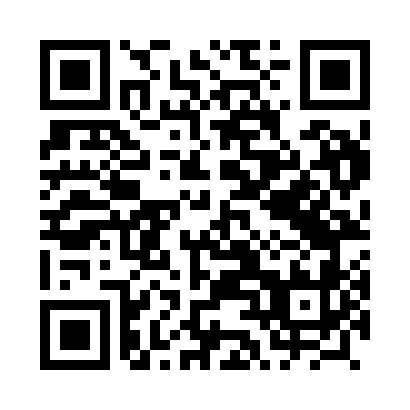 Prayer times for Korczakownia, PolandWed 1 May 2024 - Fri 31 May 2024High Latitude Method: Angle Based RulePrayer Calculation Method: Muslim World LeagueAsar Calculation Method: HanafiPrayer times provided by https://www.salahtimes.comDateDayFajrSunriseDhuhrAsrMaghribIsha1Wed2:275:0812:395:488:1210:422Thu2:265:0612:395:508:1310:443Fri2:255:0412:395:518:1510:454Sat2:255:0212:395:528:1710:465Sun2:245:0012:395:538:1910:466Mon2:234:5812:395:548:2010:477Tue2:224:5712:395:558:2210:488Wed2:214:5512:395:568:2410:499Thu2:214:5312:395:578:2610:4910Fri2:204:5112:395:588:2710:5011Sat2:194:4912:395:598:2910:5112Sun2:194:4812:396:008:3110:5113Mon2:184:4612:396:018:3210:5214Tue2:174:4412:396:028:3410:5315Wed2:174:4312:396:038:3510:5416Thu2:164:4112:396:048:3710:5417Fri2:154:4012:396:058:3910:5518Sat2:154:3812:396:058:4010:5619Sun2:144:3712:396:068:4210:5620Mon2:144:3512:396:078:4310:5721Tue2:134:3412:396:088:4510:5822Wed2:134:3312:396:098:4610:5823Thu2:124:3112:396:108:4810:5924Fri2:124:3012:396:118:4911:0025Sat2:114:2912:396:118:5011:0026Sun2:114:2812:396:128:5211:0127Mon2:114:2712:406:138:5311:0228Tue2:104:2612:406:148:5411:0229Wed2:104:2512:406:158:5611:0330Thu2:104:2412:406:158:5711:0431Fri2:094:2312:406:168:5811:04